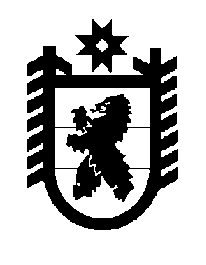 Российская Федерация Республика Карелия    ПРАВИТЕЛЬСТВО РЕСПУБЛИКИ КАРЕЛИЯРАСПОРЯЖЕНИЕот 6 апреля 2016 года № 250р-Пг. Петрозаводск В соответствии с государственной программой Российской Федерации «Экономическое развитие и инновационная экономика», утвержденной постановлением Правительства Российской Федерации от 15 апреля 2014 года № 316 «Об утверждении государственной программы Российской Федерации «Экономическое развитие и инновационная экономика»:1. Определить Министерство экономического развития Республики Карелия органом, уполномоченным на взаимодействие с Министерством экономического развития Российской Федерации по реализации мероприятий государственной поддержки малого и среднего предпринимательства, включая крестьянские (фермерские) хозяйства, в рамках подпрограммы «Развитие малого и среднего предпринимательства» государственной программы Российской Федерации «Экономическое развитие и инновационная экономика» (далее – подпрограмма), за исключением мероприятия, указанного в пункте 2 настоящего распоряжения.2. Определить Министерство по делам молодежи, физической культуре и спорту Республики Карелия органом, уполномоченным на взаимодействие с Министерством экономического развития Российской Федерации по реализации мероприятия «Поддержка и развитие субъектов малого и среднего предпринимательства, занимающихся социально значимыми видами деятельности» подпрограммы.3. Признать утратившим силу пункт 1 распоряжения Правительства Республики Карелия от 20 мая 2015 года № 314р-П (Собрание законодательства Республики Карелия, 2015, № 5, ст. 973).            ГлаваРеспублики  Карелия                                                              А.П. Худилайнен